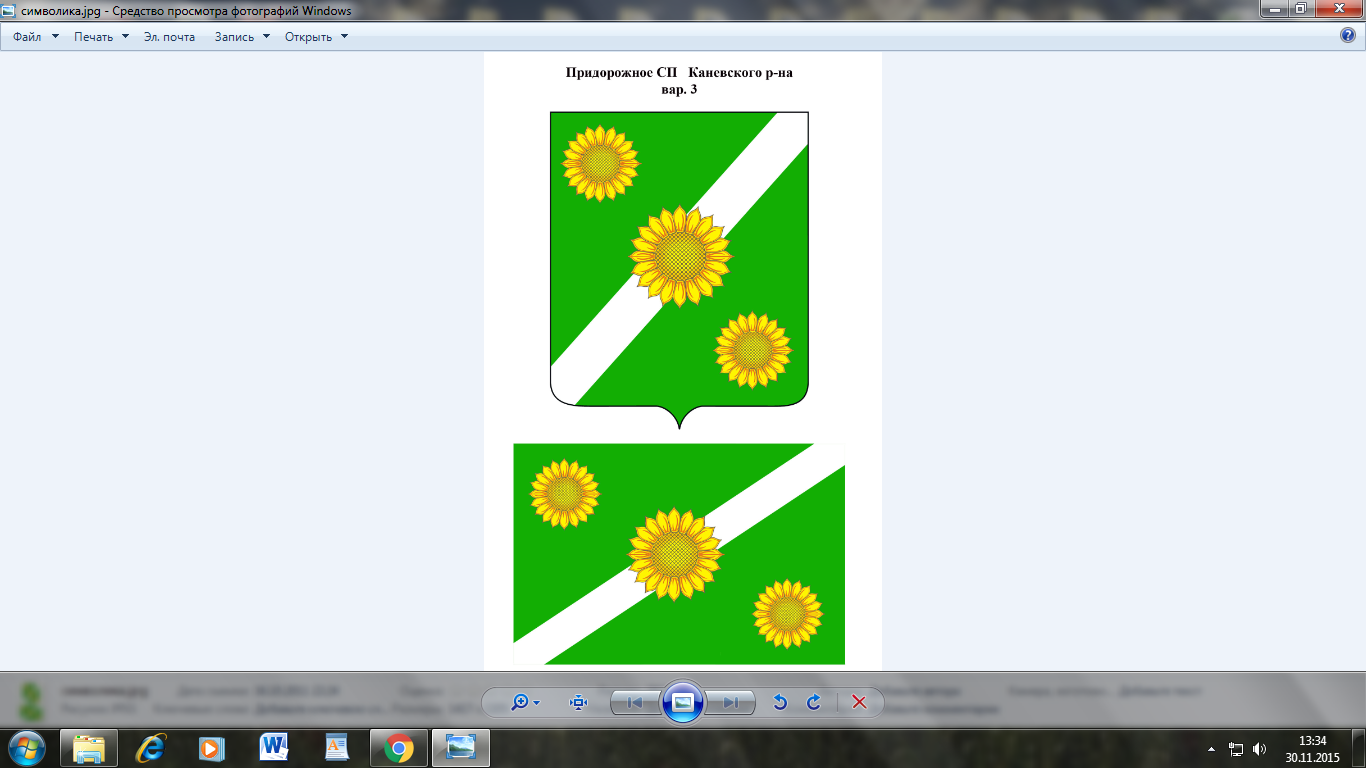 АДМИНИСТРАЦИЯ  Придорожного СЕЛЬСКОГО ПОСЕЛЕНИЯ КАНЕВСКОГО РАЙОНАПОСТАНОВЛЕНИЕ   от 29.12.2017г.        	                       	                                       № 115ст-ца  ПридорожнаяО внесении изменений в постановление  администрации Придорожного сельского поселения Каневского района от  21 ноября 2016 года №127«Об утверждении муниципальной целевой программы «Развитие благоустройства на территории Придорожного  сельского поселения Каневского района на 2017-2019 годы» ( в редакции от 17.01.2017 №7; от 22.08.2017 №65, от 20.10.2017г. №93)          В соответствии со статьей 179 Бюджетного кодекса Российской Федерации, постановлением администрации Придорожного сельского поселения Каневского района от 25 октября 2016 года № 114 «Об утверждении перечня муниципальных программ Придорожного сельского поселения Каневского района», п о с т а н о в л я ю:         1. Внести изменения в постановление  администрации Придорожного сельского поселения Каневского района от  21 ноября 2016 года №127  «Об утверждении муниципальной целевой программы «Развитие благоустройства на территории Придорожного  сельского поселения Каневского района на 2017-2019 годы» (в редакции от 17.01.2017.№7; от 22.08.2017 №65,от 20.10.2017г. №93) изложив приложение в новой редакции согласно приложения к настоящему постановлению.        2. Координацию работы по выполнению мероприятий Программы возложить на отдел учета и отчетности администрации Придорожного сельского поселения Каневского района.3. Начальнику отдела учета и отчетности администрации осуществлять финансирование мероприятий Программы в рамках средств, предусмотренных бюджетом Придорожного  сельского поселения Каневского района на текущий финансовый год.4. Общему отделу администрации Придорожного сельского поселения Каневского района разместить настоящее постановление на официальном сайте администрации Придорожного сельского поселения Каневского района в информационно-телекоммуникационной сети «Интернет».5. Контроль за исполнением настоящего постановления возложить на заместителя главы, начальника общего отдела администрации Придорожного сельского поселения Каневского района.7. Постановление вступает в силу со дня его подписания.Глава Придорожного сельского поселения Каневского района                                                             А.Н.КамышанМуниципальная целевая программа «Развитие благоустройства на территории Придорожного сельского поселения Каневского района»ПАСПОРТмуниципальной программы Придорожного сельского поселения Каневского района «Развитие благоустройства на территории Придорожного сельского поселения Каневского района» 1. Характеристика муниципальной программыНастоящая программа разработана в соответствии со ст. 14 Федерального закона № 131-ФЗ «Об общих принципах организации местного самоуправления Российской Федерации». Согласно данной статьи к вопросам местного значения, которые обязаны решать местные органы представительной и исполнительной власти относятся вопросы обеспечения населения качественными условиями проживания, включая и благоустройство территории поселения. К вопросам местного значения в данном разделе относятся:- владение, пользование и распоряжение имуществом, находящимся в муниципальной собственности поселения;- организация сбора и вывоза бытовых отходов и мусора;- организация благоустройства и озеленения территории поселения, расположенных в границах населенных пунктов поселения;- организация освещения улиц.Реализация данной муниципальной программы  позволит существенно улучшить санитарную и экологическую обстановку на  территории   поселения, повысит привлекательность и качество проживания населения.Цели, задачи и целевые показатели муниципальной программы, сроки и этапы реализации муниципальной программыПеречень и краткое описание мероприятий       Основными перечнем Программы являются: - Уличное освещение территории придорожного сельского поселения Каневского района на 2017-2019 годы;- Озеленение территории Придорожного сельского поселения Каневского района на 2017-2019 годы;- Ликвидация стихийных свалок на территории  кладбища Придорожного сельского поселения Каневского района на 2017-2019 годы;     - Благоустройство территории Придорожного сельского поселения Каневского района на 2017-2019 годы.       Данные мероприятия предусматривают обеспечение устойчивого развития Придорожного сельского поселения Каневского района, своевременного выполнения поставленных задач по улучшению уровня жизни, благоустройства населения.                                             Перечень основных мероприятий муниципальной программыОбоснование ресурсного обеспечения муниципальной программыфинансирование мероприятий муниципальной программы предполагается осуществлять за счет средств бюджета Придорожного сельского поселения Каневского района.                                   Методика оценки эффективности реализации муниципальной программМетодика оценки эффективности реализации мероприятий основывается на принципе сопоставления фактически достигнутых целевых показателей с их плановыми назначениями по результатам отчетного года.                             Механизм реализации муниципальной программы и контроль за ее исполнениемТекущее управление муниципальной программы осуществляет координатор – отдел учета и отчетности администрации.              Координатор программы:-обеспечивает разработку программы;-организует реализацию программы, координацию деятельности исполнителей отдельных мероприятий программы;-принимает решение о внесении в установленном порядке изменений в программу и несет ответственность за достижение целевых показателей программы;-осуществляет мониторинг отчетов мероприятий программы;-проводит оценку эффективности, а также составляет отчет о ходе реализации программы;-осуществляет подготовку предложений по объемам и источникам средств реализации программы;-разрабатывает и утверждает сетевые планы-графики реализации мероприятий;-несет ответственность за целевое использование бюджетных средств;-размещает информацию о ходе реализации и достигнутых результатах на официальном сайте в сети «Интернет»;             Механизм реализации муниципальной программы предусматривает развитие нормативной базы, связанной с реализацией федерального и краевого законодательства на территории Придорожного сельского поселения Каневского района, а также улучшения уровня жизни населения.           Контроль за исполнением данной программы осуществляет администрация Придорожного сельского поселения Каневского района.Ведущий специалист администрации Придорожного сельскогопоселения Каневского района                                                                                                                Е.В.Емельянова                   ПРИЛОЖЕНИЕУТВЕРЖДЕНАпостановлением администрации Придорожного сельского поселения Каневского районаот 29.12.2017  № 115Координатор муниципальной программыОбщий отдел администрации Придорожного сельского поселения Каневского районаПодпрограммы муниципальной программыне предусмотренаВедомственные муниципальные программыне предусмотреныМуниципальные заказчики, заказчики (или ответственные за выполнение мероприятий) и исполнители мероприятий подпрограммыАдминистрация Придорожного сельского поселения Каневского районаЦели муниципальной программы- Выполнение работ по наведению санитарного порядка и выполнение услуг по благоустройству територии Придорожного сельского поселения Каневского района на 2017-2019 годыЗадачи муниципальной программыПеречень целевых показателей муниципальной программы-     Уличное освещение-      Озеленение - Организация и содержание мест захоронения- Другие мероприятия в области благоустройстваЭтапы и сроки реализации муниципальной программыЭтапы  не предусмотреныСроки реализации 2017-2019 годыОбъемы бюджетных ассигнований муниципальной программы, источник финансированияОбщий объем финансирования  программы на 2017-2019 годы составляет 197,1 тыс. рублей, в том числе:                                  2017 год – 97,1 тыс. рублей;                                                       2018 год – 30,0 тыс. рублей;                    2019 год – 70,0 тыс. рублей.               источник финансирования – средства бюджета Придорожного сельского поселения Каневского района.Контроль за выполнением муниципальной программыКонтроль за выполнением муниципальной программы осуществляет заместитель главы, начальник общего отдела администрации Придорожного сельского поселения Каневского района№ п/пНаименование показателяЕдиница измеренияЕдиница измеренияЕдиница измеренияЕдиница измеренияСтатусСтатусЗначение показателейЗначение показателейЗначение показателейЗначение показателейЗначение показателей№ п/пНаименование показателяЕдиница измеренияЕдиница измеренияЕдиница измеренияЕдиница измеренияСтатусСтатус201720172018      2019      201912333344556771.Муниципальная программа «Развитие благоустройства на территории Придорожного сельского поселения Каневского района» на 2017-2019 годаЦель: - «Выполнение работ по наведению санитарного порядка и выполнение услуг по благоустройству територии Придорожного сельского поселения Каневского района на 2017-2019 годыЗадачи: Муниципальная программа «Развитие благоустройства на территории Придорожного сельского поселения Каневского района» на 2017-2019 годаЦель: - «Выполнение работ по наведению санитарного порядка и выполнение услуг по благоустройству територии Придорожного сельского поселения Каневского района на 2017-2019 годыЗадачи: Муниципальная программа «Развитие благоустройства на территории Придорожного сельского поселения Каневского района» на 2017-2019 годаЦель: - «Выполнение работ по наведению санитарного порядка и выполнение услуг по благоустройству територии Придорожного сельского поселения Каневского района на 2017-2019 годыЗадачи: Муниципальная программа «Развитие благоустройства на территории Придорожного сельского поселения Каневского района» на 2017-2019 годаЦель: - «Выполнение работ по наведению санитарного порядка и выполнение услуг по благоустройству територии Придорожного сельского поселения Каневского района на 2017-2019 годыЗадачи: Муниципальная программа «Развитие благоустройства на территории Придорожного сельского поселения Каневского района» на 2017-2019 годаЦель: - «Выполнение работ по наведению санитарного порядка и выполнение услуг по благоустройству територии Придорожного сельского поселения Каневского района на 2017-2019 годыЗадачи: Муниципальная программа «Развитие благоустройства на территории Придорожного сельского поселения Каневского района» на 2017-2019 годаЦель: - «Выполнение работ по наведению санитарного порядка и выполнение услуг по благоустройству територии Придорожного сельского поселения Каневского района на 2017-2019 годыЗадачи: Муниципальная программа «Развитие благоустройства на территории Придорожного сельского поселения Каневского района» на 2017-2019 годаЦель: - «Выполнение работ по наведению санитарного порядка и выполнение услуг по благоустройству територии Придорожного сельского поселения Каневского района на 2017-2019 годыЗадачи: Муниципальная программа «Развитие благоустройства на территории Придорожного сельского поселения Каневского района» на 2017-2019 годаЦель: - «Выполнение работ по наведению санитарного порядка и выполнение услуг по благоустройству територии Придорожного сельского поселения Каневского района на 2017-2019 годыЗадачи: Муниципальная программа «Развитие благоустройства на территории Придорожного сельского поселения Каневского района» на 2017-2019 годаЦель: - «Выполнение работ по наведению санитарного порядка и выполнение услуг по благоустройству територии Придорожного сельского поселения Каневского района на 2017-2019 годыЗадачи: Муниципальная программа «Развитие благоустройства на территории Придорожного сельского поселения Каневского района» на 2017-2019 годаЦель: - «Выполнение работ по наведению санитарного порядка и выполнение услуг по благоустройству територии Придорожного сельского поселения Каневского района на 2017-2019 годыЗадачи: Муниципальная программа «Развитие благоустройства на территории Придорожного сельского поселения Каневского района» на 2017-2019 годаЦель: - «Выполнение работ по наведению санитарного порядка и выполнение услуг по благоустройству територии Придорожного сельского поселения Каневского района на 2017-2019 годыЗадачи: Муниципальная программа «Развитие благоустройства на территории Придорожного сельского поселения Каневского района» на 2017-2019 годаЦель: - «Выполнение работ по наведению санитарного порядка и выполнение услуг по благоустройству територии Придорожного сельского поселения Каневского района на 2017-2019 годыЗадачи: 1.1.1.Целевой показательЦелевой показатель1.2.- Улучшение санитарного, экологического состояния поселения;- улучшение благоустройства и архитектурного облика поселения- Улучшение санитарного, экологического состояния поселения;- улучшение благоустройства и архитектурного облика поселения2.Мероприятие № 1 Уличное освещение Мероприятие № 1 Уличное освещение Мероприятие № 1 Уличное освещение Мероприятие № 1 Уличное освещение Мероприятие № 1 Уличное освещение Мероприятие № 1 Уличное освещение Мероприятие № 1 Уличное освещение Мероприятие № 1 Уличное освещение Мероприятие № 1 Уличное освещение Мероприятие № 1 Уличное освещение Мероприятие № 1 Уличное освещение Мероприятие № 1 Уличное освещение Цель: Закупка расходных материалов для уличного освещения, техобслуживание Цель: Закупка расходных материалов для уличного освещения, техобслуживание Цель: Закупка расходных материалов для уличного освещения, техобслуживание Цель: Закупка расходных материалов для уличного освещения, техобслуживание Цель: Закупка расходных материалов для уличного освещения, техобслуживание Цель: Закупка расходных материалов для уличного освещения, техобслуживание Цель: Закупка расходных материалов для уличного освещения, техобслуживание Цель: Закупка расходных материалов для уличного освещения, техобслуживание Цель: Закупка расходных материалов для уличного освещения, техобслуживание Цель: Закупка расходных материалов для уличного освещения, техобслуживание Цель: Закупка расходных материалов для уличного освещения, техобслуживание Цель: Закупка расходных материалов для уличного освещения, техобслуживание Задачи: - Заключение муниципальных контрактов, гражданско-правовых договоров со специализированной организацией для выполнение соответствующих работ по уличному освещениюЗадачи: - Заключение муниципальных контрактов, гражданско-правовых договоров со специализированной организацией для выполнение соответствующих работ по уличному освещениюЗадачи: - Заключение муниципальных контрактов, гражданско-правовых договоров со специализированной организацией для выполнение соответствующих работ по уличному освещениюЗадачи: - Заключение муниципальных контрактов, гражданско-правовых договоров со специализированной организацией для выполнение соответствующих работ по уличному освещениюЗадачи: - Заключение муниципальных контрактов, гражданско-правовых договоров со специализированной организацией для выполнение соответствующих работ по уличному освещениюЗадачи: - Заключение муниципальных контрактов, гражданско-правовых договоров со специализированной организацией для выполнение соответствующих работ по уличному освещениюЗадачи: - Заключение муниципальных контрактов, гражданско-правовых договоров со специализированной организацией для выполнение соответствующих работ по уличному освещениюЗадачи: - Заключение муниципальных контрактов, гражданско-правовых договоров со специализированной организацией для выполнение соответствующих работ по уличному освещениюЗадачи: - Заключение муниципальных контрактов, гражданско-правовых договоров со специализированной организацией для выполнение соответствующих работ по уличному освещениюЗадачи: - Заключение муниципальных контрактов, гражданско-правовых договоров со специализированной организацией для выполнение соответствующих работ по уличному освещениюЗадачи: - Заключение муниципальных контрактов, гражданско-правовых договоров со специализированной организацией для выполнение соответствующих работ по уличному освещениюЗадачи: - Заключение муниципальных контрактов, гражданско-правовых договоров со специализированной организацией для выполнение соответствующих работ по уличному освещению2. 1Целевой показательЦелевой показатель2.3.12.3.12.3.1Целевой показательЦелевой показатель2.3.12.3.1Целевой показательЦелевой показатель2.3.1Энергосбережение и улучшенное качество уличного освещения Энергосбережение и улучшенное качество уличного освещения Энергосбережение и улучшенное качество уличного освещенияЭнергосбережение и улучшенное качество уличного освещенияЭнергосбережение и улучшенное качество уличного освещенияЭнергосбережение и улучшенное качество уличного освещения2.2.Основное мероприятие № 1 Своевременное и в  полном  объеме удовлетворение потребностей жителей поселения по вопросу уличного освещения.Основное мероприятие № 1 Своевременное и в  полном  объеме удовлетворение потребностей жителей поселения по вопросу уличного освещения.Основное мероприятие № 1 Своевременное и в  полном  объеме удовлетворение потребностей жителей поселения по вопросу уличного освещения.Основное мероприятие № 1 Своевременное и в  полном  объеме удовлетворение потребностей жителей поселения по вопросу уличного освещения.Основное мероприятие № 1 Своевременное и в  полном  объеме удовлетворение потребностей жителей поселения по вопросу уличного освещения.Основное мероприятие № 1 Своевременное и в  полном  объеме удовлетворение потребностей жителей поселения по вопросу уличного освещения.Основное мероприятие № 1 Своевременное и в  полном  объеме удовлетворение потребностей жителей поселения по вопросу уличного освещения.Основное мероприятие № 1 Своевременное и в  полном  объеме удовлетворение потребностей жителей поселения по вопросу уличного освещения.Основное мероприятие № 1 Своевременное и в  полном  объеме удовлетворение потребностей жителей поселения по вопросу уличного освещения.Основное мероприятие № 1 Своевременное и в  полном  объеме удовлетворение потребностей жителей поселения по вопросу уличного освещения.Основное мероприятие № 1 Своевременное и в  полном  объеме удовлетворение потребностей жителей поселения по вопросу уличного освещения.Основное мероприятие № 1 Своевременное и в  полном  объеме удовлетворение потребностей жителей поселения по вопросу уличного освещения.Цель: - Улучшение качества уличного освещения на территории поселения  и своевременное техническое обслуживание Цель: - Улучшение качества уличного освещения на территории поселения  и своевременное техническое обслуживание Цель: - Улучшение качества уличного освещения на территории поселения  и своевременное техническое обслуживание Цель: - Улучшение качества уличного освещения на территории поселения  и своевременное техническое обслуживание Цель: - Улучшение качества уличного освещения на территории поселения  и своевременное техническое обслуживание Цель: - Улучшение качества уличного освещения на территории поселения  и своевременное техническое обслуживание Цель: - Улучшение качества уличного освещения на территории поселения  и своевременное техническое обслуживание Цель: - Улучшение качества уличного освещения на территории поселения  и своевременное техническое обслуживание Цель: - Улучшение качества уличного освещения на территории поселения  и своевременное техническое обслуживание Цель: - Улучшение качества уличного освещения на территории поселения  и своевременное техническое обслуживание Цель: - Улучшение качества уличного освещения на территории поселения  и своевременное техническое обслуживание Цель: - Улучшение качества уличного освещения на территории поселения  и своевременное техническое обслуживание Задачи: - Создание условий для обеспечения уличного освещения Красногвардейского сельского поселения Каневского районаЗадачи: - Создание условий для обеспечения уличного освещения Красногвардейского сельского поселения Каневского районаЗадачи: - Создание условий для обеспечения уличного освещения Красногвардейского сельского поселения Каневского районаЗадачи: - Создание условий для обеспечения уличного освещения Красногвардейского сельского поселения Каневского районаЗадачи: - Создание условий для обеспечения уличного освещения Красногвардейского сельского поселения Каневского районаЗадачи: - Создание условий для обеспечения уличного освещения Красногвардейского сельского поселения Каневского районаЗадачи: - Создание условий для обеспечения уличного освещения Красногвардейского сельского поселения Каневского районаЗадачи: - Создание условий для обеспечения уличного освещения Красногвардейского сельского поселения Каневского районаЗадачи: - Создание условий для обеспечения уличного освещения Красногвардейского сельского поселения Каневского районаЗадачи: - Создание условий для обеспечения уличного освещения Красногвардейского сельского поселения Каневского районаЗадачи: - Создание условий для обеспечения уличного освещения Красногвардейского сельского поселения Каневского районаЗадачи: - Создание условий для обеспечения уличного освещения Красногвардейского сельского поселения Каневского района2.3Целевой показательЦелевой показательВыполнение работ, закупка материалов.Выполнение работ, закупка материалов.шт.шт.шт.По фактуПо фактуПо фактуПо фактуПо фактуПо фактуПо факту3.Мероприятие № 2 Озеленение Мероприятие № 2 Озеленение Мероприятие № 2 Озеленение Мероприятие № 2 Озеленение Мероприятие № 2 Озеленение Мероприятие № 2 Озеленение Мероприятие № 2 Озеленение Мероприятие № 2 Озеленение Мероприятие № 2 Озеленение Мероприятие № 2 Озеленение Мероприятие № 2 Озеленение Мероприятие № 2 Озеленение Цель: Покос травы, борьба с сорняками, озеленение территории Придорожного сельского поселения Каневского районаЦель: Покос травы, борьба с сорняками, озеленение территории Придорожного сельского поселения Каневского районаЦель: Покос травы, борьба с сорняками, озеленение территории Придорожного сельского поселения Каневского районаЦель: Покос травы, борьба с сорняками, озеленение территории Придорожного сельского поселения Каневского районаЦель: Покос травы, борьба с сорняками, озеленение территории Придорожного сельского поселения Каневского районаЦель: Покос травы, борьба с сорняками, озеленение территории Придорожного сельского поселения Каневского районаЦель: Покос травы, борьба с сорняками, озеленение территории Придорожного сельского поселения Каневского районаЦель: Покос травы, борьба с сорняками, озеленение территории Придорожного сельского поселения Каневского районаЦель: Покос травы, борьба с сорняками, озеленение территории Придорожного сельского поселения Каневского районаЦель: Покос травы, борьба с сорняками, озеленение территории Придорожного сельского поселения Каневского районаЦель: Покос травы, борьба с сорняками, озеленение территории Придорожного сельского поселения Каневского районаЦель: Покос травы, борьба с сорняками, озеленение территории Придорожного сельского поселения Каневского районаЗадачи: - Заключение муниципальных контрактов, гражданско-правовых договоров со специализированной организацией для выполнение соответствующих работ по озеленению территории Придорожного сельского поселения Каневского районаЗадачи: - Заключение муниципальных контрактов, гражданско-правовых договоров со специализированной организацией для выполнение соответствующих работ по озеленению территории Придорожного сельского поселения Каневского районаЗадачи: - Заключение муниципальных контрактов, гражданско-правовых договоров со специализированной организацией для выполнение соответствующих работ по озеленению территории Придорожного сельского поселения Каневского районаЗадачи: - Заключение муниципальных контрактов, гражданско-правовых договоров со специализированной организацией для выполнение соответствующих работ по озеленению территории Придорожного сельского поселения Каневского районаЗадачи: - Заключение муниципальных контрактов, гражданско-правовых договоров со специализированной организацией для выполнение соответствующих работ по озеленению территории Придорожного сельского поселения Каневского районаЗадачи: - Заключение муниципальных контрактов, гражданско-правовых договоров со специализированной организацией для выполнение соответствующих работ по озеленению территории Придорожного сельского поселения Каневского районаЗадачи: - Заключение муниципальных контрактов, гражданско-правовых договоров со специализированной организацией для выполнение соответствующих работ по озеленению территории Придорожного сельского поселения Каневского районаЗадачи: - Заключение муниципальных контрактов, гражданско-правовых договоров со специализированной организацией для выполнение соответствующих работ по озеленению территории Придорожного сельского поселения Каневского районаЗадачи: - Заключение муниципальных контрактов, гражданско-правовых договоров со специализированной организацией для выполнение соответствующих работ по озеленению территории Придорожного сельского поселения Каневского районаЗадачи: - Заключение муниципальных контрактов, гражданско-правовых договоров со специализированной организацией для выполнение соответствующих работ по озеленению территории Придорожного сельского поселения Каневского районаЗадачи: - Заключение муниципальных контрактов, гражданско-правовых договоров со специализированной организацией для выполнение соответствующих работ по озеленению территории Придорожного сельского поселения Каневского районаЗадачи: - Заключение муниципальных контрактов, гражданско-правовых договоров со специализированной организацией для выполнение соответствующих работ по озеленению территории Придорожного сельского поселения Каневского района3. 1Целевой показательЦелевой показатель2.3.12.3.12.3.1Целевой показательЦелевой показатель2.3.12.3.1Целевой показательЦелевой показатель2.3.1Закупка саженцев, корчевка пней, обрезка сушняка, посадка саженцев  Закупка саженцев, корчевка пней, обрезка сушняка, посадка саженцев  Закупка саженцев,  корчевка пней, обрезка сушняка, посадка саженцев  освещенияЗакупка саженцев,  корчевка пней, обрезка сушняка, посадка саженцев  освещенияЗакупка саженцев,  корчевка пней, обрезка сушняка, посадка саженцев  Закупка саженцев,  корчевка пней, обрезка сушняка, посадка саженцев  3.2Основное мероприятие № 1 Своевременное и в  полном  объеме удовлетворение потребностей жителей поселения по вопросу по озеленению территории Придорожного сельского поселения Каневского района.Основное мероприятие № 1 Своевременное и в  полном  объеме удовлетворение потребностей жителей поселения по вопросу по озеленению территории Придорожного сельского поселения Каневского района.Основное мероприятие № 1 Своевременное и в  полном  объеме удовлетворение потребностей жителей поселения по вопросу по озеленению территории Придорожного сельского поселения Каневского района.Основное мероприятие № 1 Своевременное и в  полном  объеме удовлетворение потребностей жителей поселения по вопросу по озеленению территории Придорожного сельского поселения Каневского района.Основное мероприятие № 1 Своевременное и в  полном  объеме удовлетворение потребностей жителей поселения по вопросу по озеленению территории Придорожного сельского поселения Каневского района.Основное мероприятие № 1 Своевременное и в  полном  объеме удовлетворение потребностей жителей поселения по вопросу по озеленению территории Придорожного сельского поселения Каневского района.Основное мероприятие № 1 Своевременное и в  полном  объеме удовлетворение потребностей жителей поселения по вопросу по озеленению территории Придорожного сельского поселения Каневского района.Основное мероприятие № 1 Своевременное и в  полном  объеме удовлетворение потребностей жителей поселения по вопросу по озеленению территории Придорожного сельского поселения Каневского района.Основное мероприятие № 1 Своевременное и в  полном  объеме удовлетворение потребностей жителей поселения по вопросу по озеленению территории Придорожного сельского поселения Каневского района.Основное мероприятие № 1 Своевременное и в  полном  объеме удовлетворение потребностей жителей поселения по вопросу по озеленению территории Придорожного сельского поселения Каневского района.Основное мероприятие № 1 Своевременное и в  полном  объеме удовлетворение потребностей жителей поселения по вопросу по озеленению территории Придорожного сельского поселения Каневского района.Основное мероприятие № 1 Своевременное и в  полном  объеме удовлетворение потребностей жителей поселения по вопросу по озеленению территории Придорожного сельского поселения Каневского района.Цель: - Создание и подержание зеленных насаждений на территории поселения Цель: - Создание и подержание зеленных насаждений на территории поселения Цель: - Создание и подержание зеленных насаждений на территории поселения Цель: - Создание и подержание зеленных насаждений на территории поселения Цель: - Создание и подержание зеленных насаждений на территории поселения Цель: - Создание и подержание зеленных насаждений на территории поселения Цель: - Создание и подержание зеленных насаждений на территории поселения Цель: - Создание и подержание зеленных насаждений на территории поселения Цель: - Создание и подержание зеленных насаждений на территории поселения Цель: - Создание и подержание зеленных насаждений на территории поселения Цель: - Создание и подержание зеленных насаждений на территории поселения Цель: - Создание и подержание зеленных насаждений на территории поселения Задачи: - Создание условий по озеленению Придорожного сельского поселения Каневского районаЗадачи: - Создание условий по озеленению Придорожного сельского поселения Каневского районаЗадачи: - Создание условий по озеленению Придорожного сельского поселения Каневского районаЗадачи: - Создание условий по озеленению Придорожного сельского поселения Каневского районаЗадачи: - Создание условий по озеленению Придорожного сельского поселения Каневского районаЗадачи: - Создание условий по озеленению Придорожного сельского поселения Каневского районаЗадачи: - Создание условий по озеленению Придорожного сельского поселения Каневского районаЗадачи: - Создание условий по озеленению Придорожного сельского поселения Каневского районаЗадачи: - Создание условий по озеленению Придорожного сельского поселения Каневского районаЗадачи: - Создание условий по озеленению Придорожного сельского поселения Каневского районаЗадачи: - Создание условий по озеленению Придорожного сельского поселения Каневского районаЗадачи: - Создание условий по озеленению Придорожного сельского поселения Каневского района3.3.Целевой показательЦелевой показательВыполнение работ, закупка расходных материалов.Выполнение работ, закупка расходных материалов.шт.шт.шт.По фактуПо фактуПо фактуПо фактуПо фактуПо фактуПо факту4.Мероприятие № 3 Организация и содержание  мест захороненияМероприятие № 3 Организация и содержание  мест захороненияМероприятие № 3 Организация и содержание  мест захороненияМероприятие № 3 Организация и содержание  мест захороненияМероприятие № 3 Организация и содержание  мест захороненияМероприятие № 3 Организация и содержание  мест захороненияМероприятие № 3 Организация и содержание  мест захороненияМероприятие № 3 Организация и содержание  мест захороненияМероприятие № 3 Организация и содержание  мест захороненияМероприятие № 3 Организация и содержание  мест захороненияМероприятие № 3 Организация и содержание  мест захороненияМероприятие № 3 Организация и содержание  мест захороненияЦель: Ликвидация стихийных свалок на территории кладбища Придорожного сельского поселения Каневского районаЦель: Ликвидация стихийных свалок на территории кладбища Придорожного сельского поселения Каневского районаЦель: Ликвидация стихийных свалок на территории кладбища Придорожного сельского поселения Каневского районаЦель: Ликвидация стихийных свалок на территории кладбища Придорожного сельского поселения Каневского районаЦель: Ликвидация стихийных свалок на территории кладбища Придорожного сельского поселения Каневского районаЦель: Ликвидация стихийных свалок на территории кладбища Придорожного сельского поселения Каневского районаЦель: Ликвидация стихийных свалок на территории кладбища Придорожного сельского поселения Каневского районаЦель: Ликвидация стихийных свалок на территории кладбища Придорожного сельского поселения Каневского районаЦель: Ликвидация стихийных свалок на территории кладбища Придорожного сельского поселения Каневского районаЦель: Ликвидация стихийных свалок на территории кладбища Придорожного сельского поселения Каневского районаЦель: Ликвидация стихийных свалок на территории кладбища Придорожного сельского поселения Каневского районаЦель: Ликвидация стихийных свалок на территории кладбища Придорожного сельского поселения Каневского районаЗадачи: - Заключение муниципальных контрактов, гражданско-правовых договоров со специализированной организацией для выполнение соответствующих работ по ликвидации стихийных свалок на  территории кладбища Придорожного сельского поселения Каневского районаЗадачи: - Заключение муниципальных контрактов, гражданско-правовых договоров со специализированной организацией для выполнение соответствующих работ по ликвидации стихийных свалок на  территории кладбища Придорожного сельского поселения Каневского районаЗадачи: - Заключение муниципальных контрактов, гражданско-правовых договоров со специализированной организацией для выполнение соответствующих работ по ликвидации стихийных свалок на  территории кладбища Придорожного сельского поселения Каневского районаЗадачи: - Заключение муниципальных контрактов, гражданско-правовых договоров со специализированной организацией для выполнение соответствующих работ по ликвидации стихийных свалок на  территории кладбища Придорожного сельского поселения Каневского районаЗадачи: - Заключение муниципальных контрактов, гражданско-правовых договоров со специализированной организацией для выполнение соответствующих работ по ликвидации стихийных свалок на  территории кладбища Придорожного сельского поселения Каневского районаЗадачи: - Заключение муниципальных контрактов, гражданско-правовых договоров со специализированной организацией для выполнение соответствующих работ по ликвидации стихийных свалок на  территории кладбища Придорожного сельского поселения Каневского районаЗадачи: - Заключение муниципальных контрактов, гражданско-правовых договоров со специализированной организацией для выполнение соответствующих работ по ликвидации стихийных свалок на  территории кладбища Придорожного сельского поселения Каневского районаЗадачи: - Заключение муниципальных контрактов, гражданско-правовых договоров со специализированной организацией для выполнение соответствующих работ по ликвидации стихийных свалок на  территории кладбища Придорожного сельского поселения Каневского районаЗадачи: - Заключение муниципальных контрактов, гражданско-правовых договоров со специализированной организацией для выполнение соответствующих работ по ликвидации стихийных свалок на  территории кладбища Придорожного сельского поселения Каневского районаЗадачи: - Заключение муниципальных контрактов, гражданско-правовых договоров со специализированной организацией для выполнение соответствующих работ по ликвидации стихийных свалок на  территории кладбища Придорожного сельского поселения Каневского районаЗадачи: - Заключение муниципальных контрактов, гражданско-правовых договоров со специализированной организацией для выполнение соответствующих работ по ликвидации стихийных свалок на  территории кладбища Придорожного сельского поселения Каневского районаЗадачи: - Заключение муниципальных контрактов, гражданско-правовых договоров со специализированной организацией для выполнение соответствующих работ по ликвидации стихийных свалок на  территории кладбища Придорожного сельского поселения Каневского района4. 1Целевой показательЦелевой показатель2.3.12.3.12.3.1Целевой показательЦелевой показатель2.3.12.3.1Целевой показательЦелевой показатель2.3.1Своевременная уборка кладбища от несанкционированных свалок   Своевременная уборка кладбища от несанкционированных свалок   Своевременная уборка кладбища от несанкционированных свалокСвоевременная уборка кладбища от несанкционированных свалокСвоевременная уборка кладбища от несанкционированных свалокСвоевременная уборка кладбища от несанкционированных свалок4.2Основное мероприятие № 1 Экологическое и санитарное благополучие жителей Придорожного сельского поселения Каневского района.Основное мероприятие № 1 Экологическое и санитарное благополучие жителей Придорожного сельского поселения Каневского района.Основное мероприятие № 1 Экологическое и санитарное благополучие жителей Придорожного сельского поселения Каневского района.Основное мероприятие № 1 Экологическое и санитарное благополучие жителей Придорожного сельского поселения Каневского района.Основное мероприятие № 1 Экологическое и санитарное благополучие жителей Придорожного сельского поселения Каневского района.Основное мероприятие № 1 Экологическое и санитарное благополучие жителей Придорожного сельского поселения Каневского района.Основное мероприятие № 1 Экологическое и санитарное благополучие жителей Придорожного сельского поселения Каневского района.Основное мероприятие № 1 Экологическое и санитарное благополучие жителей Придорожного сельского поселения Каневского района.Основное мероприятие № 1 Экологическое и санитарное благополучие жителей Придорожного сельского поселения Каневского района.Основное мероприятие № 1 Экологическое и санитарное благополучие жителей Придорожного сельского поселения Каневского района.Основное мероприятие № 1 Экологическое и санитарное благополучие жителей Придорожного сельского поселения Каневского района.Основное мероприятие № 1 Экологическое и санитарное благополучие жителей Придорожного сельского поселения Каневского района.Цель: - Недопущение захламлений территории поселенияЦель: - Недопущение захламлений территории поселенияЦель: - Недопущение захламлений территории поселенияЦель: - Недопущение захламлений территории поселенияЦель: - Недопущение захламлений территории поселенияЦель: - Недопущение захламлений территории поселенияЦель: - Недопущение захламлений территории поселенияЦель: - Недопущение захламлений территории поселенияЦель: - Недопущение захламлений территории поселенияЦель: - Недопущение захламлений территории поселенияЦель: - Недопущение захламлений территории поселенияЦель: - Недопущение захламлений территории поселенияЗадачи: - Создание условий по ликвидации стихийных свалок на территории кладбища Придорожного сельского поселения Каневского районаЗадачи: - Создание условий по ликвидации стихийных свалок на территории кладбища Придорожного сельского поселения Каневского районаЗадачи: - Создание условий по ликвидации стихийных свалок на территории кладбища Придорожного сельского поселения Каневского районаЗадачи: - Создание условий по ликвидации стихийных свалок на территории кладбища Придорожного сельского поселения Каневского районаЗадачи: - Создание условий по ликвидации стихийных свалок на территории кладбища Придорожного сельского поселения Каневского районаЗадачи: - Создание условий по ликвидации стихийных свалок на территории кладбища Придорожного сельского поселения Каневского районаЗадачи: - Создание условий по ликвидации стихийных свалок на территории кладбища Придорожного сельского поселения Каневского районаЗадачи: - Создание условий по ликвидации стихийных свалок на территории кладбища Придорожного сельского поселения Каневского районаЗадачи: - Создание условий по ликвидации стихийных свалок на территории кладбища Придорожного сельского поселения Каневского районаЗадачи: - Создание условий по ликвидации стихийных свалок на территории кладбища Придорожного сельского поселения Каневского районаЗадачи: - Создание условий по ликвидации стихийных свалок на территории кладбища Придорожного сельского поселения Каневского районаЗадачи: - Создание условий по ликвидации стихийных свалок на территории кладбища Придорожного сельского поселения Каневского района4.3.Целевой показательЦелевой показательСвоевременная уборка стихийных свалок.Своевременная уборка стихийных свалок.шт.шт.шт.По фактуПо фактуПо фактуПо фактуПо фактуПо фактуПо факту5.Мероприятие № 5 Мероприятия в области благоустройстваМероприятие № 5 Мероприятия в области благоустройстваМероприятие № 5 Мероприятия в области благоустройстваМероприятие № 5 Мероприятия в области благоустройстваМероприятие № 5 Мероприятия в области благоустройстваМероприятие № 5 Мероприятия в области благоустройстваМероприятие № 5 Мероприятия в области благоустройстваМероприятие № 5 Мероприятия в области благоустройстваМероприятие № 5 Мероприятия в области благоустройстваМероприятие № 5 Мероприятия в области благоустройстваМероприятие № 5 Мероприятия в области благоустройстваМероприятие № 5 Мероприятия в области благоустройстваЦель: Создание необходимых условий по благоустройству территории Придорожного сельского поселения Каневского районаЦель: Создание необходимых условий по благоустройству территории Придорожного сельского поселения Каневского районаЦель: Создание необходимых условий по благоустройству территории Придорожного сельского поселения Каневского районаЦель: Создание необходимых условий по благоустройству территории Придорожного сельского поселения Каневского районаЦель: Создание необходимых условий по благоустройству территории Придорожного сельского поселения Каневского районаЦель: Создание необходимых условий по благоустройству территории Придорожного сельского поселения Каневского районаЦель: Создание необходимых условий по благоустройству территории Придорожного сельского поселения Каневского районаЦель: Создание необходимых условий по благоустройству территории Придорожного сельского поселения Каневского районаЦель: Создание необходимых условий по благоустройству территории Придорожного сельского поселения Каневского районаЦель: Создание необходимых условий по благоустройству территории Придорожного сельского поселения Каневского районаЦель: Создание необходимых условий по благоустройству территории Придорожного сельского поселения Каневского районаЦель: Создание необходимых условий по благоустройству территории Придорожного сельского поселения Каневского районаЗадачи: - Заключение муниципальных контрактов, гражданско-правовых договоров со специализированной организацией для выполнение соответствующих работ по благоустройству  территории Придорожного сельского поселения Каневского районаЗадачи: - Заключение муниципальных контрактов, гражданско-правовых договоров со специализированной организацией для выполнение соответствующих работ по благоустройству  территории Придорожного сельского поселения Каневского районаЗадачи: - Заключение муниципальных контрактов, гражданско-правовых договоров со специализированной организацией для выполнение соответствующих работ по благоустройству  территории Придорожного сельского поселения Каневского районаЗадачи: - Заключение муниципальных контрактов, гражданско-правовых договоров со специализированной организацией для выполнение соответствующих работ по благоустройству  территории Придорожного сельского поселения Каневского районаЗадачи: - Заключение муниципальных контрактов, гражданско-правовых договоров со специализированной организацией для выполнение соответствующих работ по благоустройству  территории Придорожного сельского поселения Каневского районаЗадачи: - Заключение муниципальных контрактов, гражданско-правовых договоров со специализированной организацией для выполнение соответствующих работ по благоустройству  территории Придорожного сельского поселения Каневского районаЗадачи: - Заключение муниципальных контрактов, гражданско-правовых договоров со специализированной организацией для выполнение соответствующих работ по благоустройству  территории Придорожного сельского поселения Каневского районаЗадачи: - Заключение муниципальных контрактов, гражданско-правовых договоров со специализированной организацией для выполнение соответствующих работ по благоустройству  территории Придорожного сельского поселения Каневского районаЗадачи: - Заключение муниципальных контрактов, гражданско-правовых договоров со специализированной организацией для выполнение соответствующих работ по благоустройству  территории Придорожного сельского поселения Каневского районаЗадачи: - Заключение муниципальных контрактов, гражданско-правовых договоров со специализированной организацией для выполнение соответствующих работ по благоустройству  территории Придорожного сельского поселения Каневского районаЗадачи: - Заключение муниципальных контрактов, гражданско-правовых договоров со специализированной организацией для выполнение соответствующих работ по благоустройству  территории Придорожного сельского поселения Каневского районаЗадачи: - Заключение муниципальных контрактов, гражданско-правовых договоров со специализированной организацией для выполнение соответствующих работ по благоустройству  территории Придорожного сельского поселения Каневского района5. 1Целевой показательЦелевой показательЦелевой показатель2.3.1Целевой показательЦелевой показатель2.3.12.3.1Целевой показательЦелевой показатель2.3.12.3.1Выполнение работ по благоустройству в рамках предусмотренным муниципальным контрактом    Выполнение работ по благоустройству в рамках предусмотренным муниципальным контрактом    Выполнение работ по благоустройству в рамках предусмотренным муниципальным контрактом    Выполнение работ по благоустройству в рамках предусмотренным муниципальным контрактом    Выполнение работ по благоустройству в рамках предусмотренным муниципальным контрактом    Выполнение работ по благоустройству в рамках предусмотренным муниципальным контрактом    Выполнение работ по благоустройству в рамках предусмотренным муниципальным контрактом    5.2Основное мероприятие № 1 Разработка документации по заключению муниципального контрактаОсновное мероприятие № 1 Разработка документации по заключению муниципального контрактаОсновное мероприятие № 1 Разработка документации по заключению муниципального контрактаОсновное мероприятие № 1 Разработка документации по заключению муниципального контрактаОсновное мероприятие № 1 Разработка документации по заключению муниципального контрактаОсновное мероприятие № 1 Разработка документации по заключению муниципального контрактаОсновное мероприятие № 1 Разработка документации по заключению муниципального контрактаОсновное мероприятие № 1 Разработка документации по заключению муниципального контрактаОсновное мероприятие № 1 Разработка документации по заключению муниципального контрактаОсновное мероприятие № 1 Разработка документации по заключению муниципального контрактаОсновное мероприятие № 1 Разработка документации по заключению муниципального контрактаОсновное мероприятие № 1 Разработка документации по заключению муниципального контрактаЦель: - благоустройство территории Придорожного сельского поселения Каневского районаЦель: - благоустройство территории Придорожного сельского поселения Каневского районаЦель: - благоустройство территории Придорожного сельского поселения Каневского районаЦель: - благоустройство территории Придорожного сельского поселения Каневского районаЦель: - благоустройство территории Придорожного сельского поселения Каневского районаЦель: - благоустройство территории Придорожного сельского поселения Каневского районаЦель: - благоустройство территории Придорожного сельского поселения Каневского районаЦель: - благоустройство территории Придорожного сельского поселения Каневского районаЦель: - благоустройство территории Придорожного сельского поселения Каневского районаЦель: - благоустройство территории Придорожного сельского поселения Каневского районаЦель: - благоустройство территории Придорожного сельского поселения Каневского районаЦель: - благоустройство территории Придорожного сельского поселения Каневского районаЗадачи: - Создание условий по благоустройству территории Придорожного сельского поселения Каневского районаЗадачи: - Создание условий по благоустройству территории Придорожного сельского поселения Каневского районаЗадачи: - Создание условий по благоустройству территории Придорожного сельского поселения Каневского районаЗадачи: - Создание условий по благоустройству территории Придорожного сельского поселения Каневского районаЗадачи: - Создание условий по благоустройству территории Придорожного сельского поселения Каневского районаЗадачи: - Создание условий по благоустройству территории Придорожного сельского поселения Каневского районаЗадачи: - Создание условий по благоустройству территории Придорожного сельского поселения Каневского районаЗадачи: - Создание условий по благоустройству территории Придорожного сельского поселения Каневского районаЗадачи: - Создание условий по благоустройству территории Придорожного сельского поселения Каневского районаЗадачи: - Создание условий по благоустройству территории Придорожного сельского поселения Каневского районаЗадачи: - Создание условий по благоустройству территории Придорожного сельского поселения Каневского районаЗадачи: - Создание условий по благоустройству территории Придорожного сельского поселения Каневского района5.3.Целевой показательЦелевой показательЦелевой показательВыполнение работ по благоустройству в рамках предусмотренным муниципальным контрактом    Выполнение работ по благоустройству в рамках предусмотренным муниципальным контрактом    Выполнение работ по благоустройству в рамках предусмотренным муниципальным контрактом    шт.По фактуПо фактуПо фактуПо фактуПо фактуПо фактуПо фактуПо факту№п/пНаименование мероприятияИсточники финансированияОбъем финансирования,Всего(тыс.руб.)в том числе по годамв том числе по годамв том числе по годамв том числе по годамНепосредственный результат мероприятияУчастник муниципальной программы (муниципальный заказчик,)№п/пНаименование мероприятияИсточники финансированияОбъем финансирования,Всего(тыс.руб.)..2019201912345677892Мероприятие № 1Уличное освещение всего35,00,00,00,035,0Уличное освещение местный бюджет35,00,00,00,035,0краевой бюджет0,00,00,00,00,0ВСЕГО:35,00,00,00,035,03Мероприятие № 2Озеленение всего103,459,420,020,024,0Озеленение местный бюджет103,459,420,020,024,0краевой бюджетВСЕГО:103,459,420,020,024,04Мероприятие № 3Организация и содержание мест захоронениявсего26,215,25,05,06,0Организация и содержание мест захороненияместный бюджет26,215,25,05,06,0краевой бюджетВСЕГО:26,215,25,05,06,05Основное мероприятие № 5Другие мероприятия в области благоустройствавсего32,522,55,05,05,0Другие мероприятия в области благоустройстваместный бюджет32,522,55,05,05,0краевой бюджетВСЕГО:32,522,55,05,05,0Общий объем финансирования муниципальной программы (тыс.руб.)2017 год(тыс.руб.)2018 год(тыс.руб.)2019 год(тыс.руб.)197,197,130,070,0